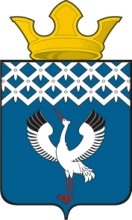 Российская ФедерацияСвердловская область Глава Байкаловского сельского поселенияБайкаловского муниципального районаСвердловской областиРАСПОРЯЖЕНИЕот 20.05.2022  №  84/од-рс. БайкаловоО проведении   культурно - массового мероприятия, посвященного Международному Дню защиты детей,                                                                                           на территории Байкаловского сельского поселения - 1 июня 2022 года        В соответствии с  Постановлением Правительства Свердловской области  от 30.05.2003 г. № 333-ПП «О мерах по  обеспечению общественного порядка и безопасности при проведении на территории Свердловской области  мероприятий с массовым пребыванием людей», со статьей 14 Федерального закона от 10.12.1995 г. № 196-ФЗ «О безопасности дорожного движения», пунктом 3 статьи 16 Федерального закона от 22.11.1995 № 171-ФЗ «О государственном регулировании производства и оборота этилового спирта, алкогольной и спиртосодержащей продукции», законом Свердловской области от 29.10.2013 № 103-ОЗ «О регулировании отдельных отношений в сфере розничной продажи алкогольной продукции и ограничения ее потребления на территории Свердловской области», руководствуясь Указами Губернатора Свердловской области от 18.03.2020 №100-УГ «О введении на территории Свердловской области  режима повышенной готовности и принятии дополнительных мер по защите населения от новой коронавирусной инфекции (2019- nCoV)» (с изменениями), в целях обеспечения охраны  порядка и безопасности граждан в период проведения культурно - массового мероприятия, посвященного Международному Дню защиты детей:1. Организовать и провести 01 июня 2022 года с 10.00 до 19.00 час. культурно- массовое мероприятие, посвященное Международному Дню защиты детей, на центральной площади с.Байкалово, расположенной по адресу с. Байкалово ул. Революции, 27, и в Байкаловском ЦДК, учитывая ограничительные меры по самоизоляции, установленные Указом Губернатора Свердловской области от 18.03.2020 №100-УГ «О введении на территории Свердловской области  режима повышенной готовности и принятии дополнительных мер по защите населения от новой коронавирусной инфекции (2019- nCoV)» (с изменениями). Назначить ответственной за организацию и проведение культурно - массового  мероприятия  заведующую Байкаловским ЦДК Новопашину О. В.,  тел. 2-01-65. 2.Утвердить план культурно - массового мероприятия, посвященного Международному Дню защиты детей (Приложение №1).3.Рекомендовать ММО МВД России «Байкаловский»  осуществить комплекс мер по обеспечению охраны общественного порядка и безопасности граждан при проведении культурно-массового мероприятия, посвященного  Международному Дню защиты детей, на центральной площади с. Байкалово 01 июня 2022 года с 10.00 до 13.00 час. и с 17.00 до 19.00 час.4.Заместителю главы администрации сельского поселения Белоногову П.А.  ограничить въезд автотранспорта на центральную площадь с.Байкалово, расположенную по ул. Революции,27,  со стороны улицы Кузнецова и улицы Революции с. Байкалово 01 июня 2022 года с 08.00 до 19.00 час.5. Определить временные места для стоянки автотранспорта: площадки для стоянки автомобилей  у магазинов «Копеечка», «Магнит».6.Рекомендовать руководителям торговых организаций всех форм  собственности, расположенных на территории проведения культурно - массового мероприятия, запретить продажу алкогольной продукции  01 июня 2022 года с 09.00 до 21.00 час.7.Рекомендовать руководителям торговых организаций всех форм  собственности запретить продажу алкогольной продукции в стеклянной таре на период проведения культурно-массового мероприятия, посвященного  Международному Дню защиты детей, 01 июня 2022 года.8. Настоящее Распоряжение подлежит размещению на официальном сайте администрации  Байкаловского сельского поселения www.bsposelenie.ru;9. Контроль исполнения настоящего Распоряжения возложить на заместителя главы администрации по социальным вопросам Боярову Л.В.Глава Байкаловского сельского  поселенияБайкаловского муниципального районаСвердловской области                                                                           Д.В.ЛыжинУтвержден распоряжением   Главы                    Байкаловского сельского поселения от 20.05.2022  № 84/од-рПЛАНпроведения культурно - массового мероприятия, посвященного Международному Дню защиты детей,  на территории муниципального образования Байкаловского сельского поселения - 01 июня 2021 года.№ п/пНазвание мероприятияВремя проведенияМесто проведенияОтветственный1.Аттракционы, батуты, машинки - ИП. Иванов С.В.,  г. Реж;сладкая вата, батуты, машинки, аквагрим  - МБУ «ЦИКД и СД»  10:00-19:00Центральная площадь, скверЗаведующая Байкаловским ЦДК Новопашина О. В.,тел. 2-01- 652.Открытие  праздника  «Рисунки на асфальте»10.00-10.30Центральная площадьЗаведующая Байкаловским ЦДК Новопашина О. В.,тел. 2-01- 653.Детский районный фестиваль учреждений дополнительного образования «Улыбки лета»10.30-13.00Уличная сцена,центральная площадьЗаведующая Байкаловским ЦДК Новопашина О. В.,тел. 2-01- 654.Просмотр фильма – сказки «Приручить дракона»13:00-14.30Кинозал «Горизонт»Заведующая Байкаловским ЦДК Новопашина О. В.,тел. 2-01- 655.Мюзикл «Сказка-раскраска»17.00-18.30Уличная сцена,центральная площадьЗаведующая Байкаловским ЦДК Новопашина О. В.,тел. 2-01- 65